Министерство лесного хозяйства Республики ТатарстанГосударственное бюджетное профессиональное образовательное учреждение «Лубянский лесотехнический колледж»Основная профессиональная образовательная программа-программа подготовки специалистов среднего звена (базовой подготовки)по специальности35.02.01 Лесное и лесопарковое хозяйствоКвалификация – специалист лесного и лесопаркового хозяйства2021 г.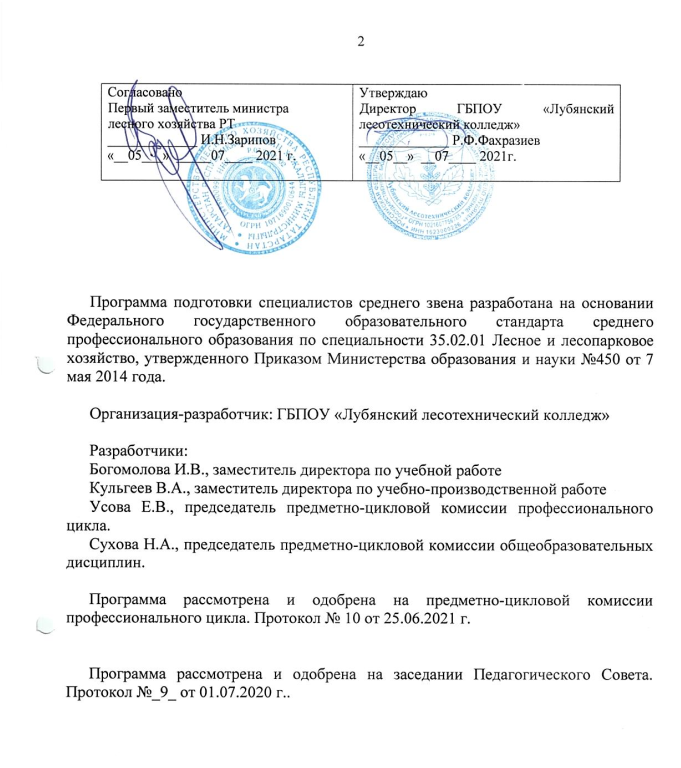 1. Общие положения1.1  Программа подготовки специалистов среднего звенаПрограмма подготовки специалистов среднего звена (ППССЗ) специальности 35.02.01 Лесное и лесопарковое хозяйство реализуется ГБПОУ  «Лубянский лесотехнический колледж»  по программе базовой подготовки на базе основного общего и среднего  общего образования.ППССЗ  представляет собой систему документов, разработанную на основе Федерального государственного образовательного стандарта специальности среднего профессионального образования (ФГОС СПО), утвержденного приказом Министерства образования и науки Российской Федерации № 450 от  07.05.2014г.
и утвержденную колледжем, с учетом требований регионального рынка труда. ППССЗ  регламентирует цель, ожидаемые результаты, содержание, условия и технологии организации образовательного процесса, оценку качества подготовки выпускника по  данной специальности и включает в себя  учебный план, рабочие программы дисциплин, профессиональных модулей,  производственной (преддипломной) практики и другие методические материалы, обеспечивающие качественную  подготовку обучающихся.1.2  Нормативные документы для разработки ППССЗНормативную основу разработки ППССЗ  по специальности 35.02.01 Лесное и лесопарковое хозяйство составляют:- Закон Закон Российской Федерации «Об образовании в Российской Федерации» №273 от 29.12.2012г.;-Федеральный государственный образовательный стандарт    среднего профессионального образования по специальности 35.02.01 Лесное и лесопарковое хозяйство, утвержденный приказом Министерства образования и науки Российской Федерации № 450 от  07.05.2014г.- Письмо Минобрнауки России от 20 октября 2010 № 12-696 «О разъяснениях по формированию учебного плана ОПОП НПО/СПО»;-ФГОС  среднего общего образования (утвержден приказом  Министерства образования и науки Российской Федерации от 17.05.2012 г. №413);- Разъяснения по реализации федерального государственного образовательного стандарта среднего общего образования (профильное обучение) в пределах основных профессиональных образовательных программ начального профессионального или среднего профессионального образования, формируемых на основе федерального государственного образовательного стандарта начального профессионального и среднего профессионального образования;-Приказ Министерства просвещения РФ от 05.082020 г. №885/390 «О практической подготовке обучающихся»- Устав ГБПОУ «Лубянский лесотехнический колледж»;-Локальные акты колледжа.1.3. Общая характеристика   ППССЗ1.3.1. Цель ППССЗППССЗ имеет целью развитие у обучающихся личностных качеств, а также формирование общих  и профессиональных компетенций в соответствии с требованиями ФГОС СПО по данной  специальности. Выпускник колледжа  в результате освоения ППССЗ специальности 35.02.01 Лесное и лесопарковое хозяйство базовой подготовки будет профессионально готов к деятельности по следующим видам деятельности:- Организация и  проведение мероприятий по   воспроизводству  лесов и лесоразведению.- Организация и проведение мероприятий  по  охране и защите лесов.- Организация   использования лесов.- Проведение работ по лесоустройству и таксации.- Выполнение работ по одной или нескольким профессиям рабочих, должностям служащих (лесовод, вальщик леса, изготовитель художественных изделий из лозы, тракторист).Основная профессиональная образовательная программа ориентирована на реализацию следующих принципов:- приоритет практикоориентированных знаний выпускника;- ориентация на развитие местного и регионального сообщества;- формирование потребности к постоянному развитию и инновационной деятельности в профессиональной сфере, в том числе и к продолжению образования;- формирование готовности принимать решения и профессионально действовать в нестандартных ситуациях.1.3.2  Срок освоения ППССЗНормативные сроки освоения программы подготовки специалистов среднего звена по  специальности 35.02.01Лесное и лесопарковое хозяйство при очной форме получения образования и присваиваемая квалификация приводятся в таблице:Срок  освоения ППССЗ базовой подготовки по заочной форме получения образования увеличивается на базе   среднего общего образования  на один год.1.3.3 Трудоемкость ППССЗ1.3.4 На базе основного общего образования1.3.5 На базе среднего общего образования1.3.6  Особенности ППССЗОсновные дисциплины/  профессиональные модули для подготовки специалистов:Реализация программы предполагает проведение производственной практики на предприятиях/организациях на основе договоров, заключаемых между колледжем и каждым предприятием/организацией, куда направляются обучающиеся. Обучение студентов производится согласно рабочих программ практики на лесном участке или предприятиях лесной отрасли. Практика направлена на закрепление, расширение, углубление и систематизацию знаний, профессиональных и общих компетенций,  полученных при изучении профессионального цикла на основе изучения деятельности конкретной организации, приобретение первоначального практического опыта, подготовить студентов к сдаче квалификационного экзамена. Перед освоением каждого вида работ  руководитель практики, мастер производственного обучения проводит инструктаж по безопасности труда на рабочем месте, показывает правильные приёмы работы.В процессе прохождения практики он следит за правильным выполнением операций каждым студентом, своевременно указывает на допущенные ошибки и даёт разъяснение по ходу работы.При  успешном завершении обучения выпускникам выдаются дипломы государственного образца.1.3.6 Требования к поступающим в колледж  Ежегодно колледж разрабатывает Правила приема граждан на обучение по программам среднего профессионального образования. Правила приема размещаются на сайте колледжа не позднее 1 марта (если иное не установлено приказами Министерства образования и науки РФ).Заочное обучение ведется на базе не ниже среднего общего образования.1.3.7  Востребованность выпускниковВыпускники специальности 35.02.01 Лесное и лесопарковое хозяйство востребованы на предприятиях лесной отрасли. Ежегодно до студентов доводится информация о вакантных местах организаций, подведомственных Министерству лесного хозяйства РТ.1.3.8  Возможности продолжения образования выпускникаВыпускник, освоивший образовательную программу  по специальности 35.02.01 Лесное и лесопарковое хозяйство подготовлен для продолжения обучения по программам высшего профессионального образования.Программы высшего образования реализуют:- Казанский аграрный университет. факультет лесного хозяйства и экологии. Направление подготовки: Лесное дело- Поволжский государственный технологический университет: институт леса и природопользования. Направление подготовки: Лесное дело.-другие учебные заведения.1.3.9 Основные пользователи ППССЗОсновными пользователями ППССЗ являются: - преподаватели, сотрудники колледжа;- обучающиеся по специальности 35.02.01 Лесное и лесопарковое хозяйство;- абитуриенты и их родители;- работодатели.2. Характеристика профессиональной деятельности выпускника2.1. Область профессиональной деятельностиОбласть профессиональной деятельности выпускников: организация на уровне структурного подразделения  технологических процессов воспроизводства, охраны, защиты и рационального, многоцелевого,  непрерывного, неистощительного использования   лесов в учреждениях и организациях лесного и лесопаркового хозяйства.   2.2 Объекты профессиональной деятельности	Объектами профессиональной деятельности выпускников являются: -лес как экологическая система и природный ресурс;-трудовые отношения и технологические процессы в области использования, охраны, защиты, воспроизводства  лесов, лесоразведения и лесоустройства;-участники лесных отношений;-первичные трудовые коллективы. 2.3 Виды профессиональной деятельностиСпециалист лесного и лесопаркового хозяйства базовой подготовки готовится к следующим видам деятельности: -Организация и  проведение мероприятий по   воспроизводству  лесов и лесоразведению.-Организация и проведение мероприятий  по  охране и защите лесов.-Организация   использования лесов.-Проведение работ по лесоустройству и таксации.-Выполнение работ по одной или нескольким профессиям рабочих, должностям служащих (лесовод, вальщик леса, изготовитель художественных изделий из лозы, тракторист).3. Требования к результатам освоения ППССЗ3.1. Общие компетенцииСпециалист лесного и лесопаркового хозяйства базовой подготовки должен обладать общими компетенциями,включающими в себя способность:ОК 1. Понимать сущность и социальную значимость своей будущей профессии, проявлять к ней устойчивый интерес.ОК 2. Организовывать собственную деятельность, выбирать типовые методы и способы выполнения профессиональных задач, оценивать их эффективность и качество.ОК 3. Принимать решения в стандартных и нестандартных ситуациях и нести за них ответственность.ОК 4. Осуществлять поиск и использование информации, необходимой для эффективного выполнения профессиональных задач, профессионального и личностного развития.ОК 5. Использовать информационно-коммуникационные технологии в профессиональной деятельности.ОК 6. Работать в коллективе и в команде, эффективно общаться с коллегами, руководством, потребителями.ОК 7. Брать на себя ответственность за работу членов команды (подчиненных), результат выполнения заданий.ОК 8. Самостоятельно определять задачи профессионального и личностного развития, заниматься самообразованием, осознанно планировать повышение квалификации.ОК 9. Ориентироваться в условиях частой смены технологий в профессиональной деятельности.3.2. Виды профессиональной деятельности и профессиональные компетенции Специалист лесного и лесопаркового хозяйства базовой подготовки должен обладать профессиональными компетенциями, соответствующими основным видам профессиональной деятельности:Организация и  проведение мероприятий по   воспроизводству  лесов и лесоразведению.ПК 1.1. Планировать, осуществлять и контролировать работы по лесному семеноводству.ПК 1.2. Планировать, осуществлять и контролировать работы по выращиванию посадочного материала.ПК 1.3. Участвовать в проектировании и контролировать  работы по лесовосстановлению, лесоразведению и руководить ими.ПК 1.4. Участвовать в проектировании и контролировать  работы по уходу за лесами и руководить ими.ПК 1.5. Осуществлять мероприятия по  защите семян и посадочного материала от вредителей и болезней.Организация и проведение мероприятий  по  охране и защите лесов.ПК 2.1. Проводить предупредительные мероприятия по   охране лесов от пожаров, загрязнений и иного  негативного воздействия.ПК 2.2. Осуществлять тушение лесных пожаров.ПК 2.3. Проводить лесопатологическое обследование и лесопатологический мониторинг. ПК 2.4. Проводить   работы по локализации и ликвидации очагов вредных организмов, санитарно-оздоровительные мероприятия в лесных насаждениях и руководить ими.Организация   использования лесов.ПК 3.1. Осуществлять отвод лесных участков для проведения мероприятий по использованию лесов. ПК 3.2. Планировать и контролировать работы по использованию лесов  с целью заготовки  древесины и других лесных ресурсов  и руководить ими.ПК 3.3. Планировать, осуществлять и контролировать рекреационную деятельность. Проведение работ по лесоустройству и таксации.ПК 4.1. Проводить таксацию срубленных, отдельно растущих деревьев и лесных насаждений.ПК 4.2. Осуществлять таксацию древесной и недревесной продукции леса.ПК 4.3. Проводить полевые и камеральные лесоустроительные работы.3.3 Матрица соответствия компетенций учебным дисциплинам4. Документы, регламентирующие содержание и организацию учебного процесса4.1. Базисный учебный план Квалификация:  Специалист лесного и лесопаркового хозяйстваФорма обучения – очная                                     Нормативный срок обучения на  базе                                          среднего (полного) общего образования  - 2 года 10 месяцев               4.2. Календарный учебный график В календарном учебном графике указывается последовательность реализации ОПОП специальности 35.02.01 Лесное и лесопарковое хозяйство, включая теоретическое обучение, практическое обучение, промежуточную и итоговую аттестации,   каникулы. 4.3. Рабочий учебный планВ рабочем учебном плане  указываются  элементы учебного процесса, время в неделях, максимальная и обязательная учебная нагрузка, курс обучения,   распределение часов по дисциплинам, профессиональным модулям.	Учебный  план определяет следующие характеристики ППССЗ по специальности: - объемные параметры учебной нагрузки в целом, по годам обучения и по семестрам;  - перечень учебных дисциплин, профессиональных модулей и их составных элементов (междисциплинарных курсов, практической подготовки);- последовательность изучения учебных дисциплин и профессиональных модулей;- распределение по годам обучения и семестрам различных форм промежуточной аттестации по учебным дисциплинам, профессиональным модулям (и их составляющим междисциплинарным курсам,  учебной и производственной практике);- объемы учебной нагрузки по видам учебных занятий,  по учебным дисциплинам, профессиональным модулям и их составляющим;- сроки прохождения и продолжительность преддипломной практики; - формы государственной (итоговой) аттестации, объемы времени, отведенные на подготовку и защиту выпускной квалификационной работы в рамках ГИА;- объем каникул по годам обучения.Максимальный объем учебной нагрузки составляет 54 академических часа в неделю, включая все виды аудиторной и внеаудиторной работы. Максимальный объем обязательной аудиторной учебной нагрузки обучающихся при очной форме обучения составляет 36 академических часов в неделю. Обязательная аудиторная нагрузка предполагает лекции, практические занятия, включая семинары и выполнение курсовых работ. Самостоятельная работа организуется в форме подготовки расчетов курсовых работ, проектов,  подготовки рефератов, самостоятельного изучения отдельных дидактических единиц и т.д.ППССЗ  специальности 35.02.01 Лесное и лесопарковое хозяйство предполагает изучение следующих учебных циклов:-общеобразовательный (реализуется при очном обучении на базе основного общего образования)- общий гуманитарный и социально-экономический  - ОГСЭ;- математический и общий естественнонаучный – ЕН;- профессиональный – П;- учебная практика – УП;- производственная практика (по профилю специальности) – ПП;- производственная практика (преддипломная);- промежуточная аттестация;        - государственная  итоговая  аттестация - ГИА.Обязательная часть ППССЗ по циклам составляет 70% от общего объема времени, отведенного на их освоение. Вариативная часть (30%) распределена в соответствии с потребностями работодателей.Профессиональный цикл состоит из общепрофессиональных дисциплин и профессиональных модулей (ПМ)  в соответствии  с основными видами деятельности. В состав каждого ПМ  входят один или несколько междисциплинарных курсов. При освоении обучающимся профессиональных модулей проводятся учебная практика и производственная практика (по профилю специальности).4.4 Рабочие программы дисциплин/ профессиональных модулейРабочие  программы  дисциплин  разрабатываются в соответствии с  примерными программами, рассмотриваются  предметными цикловыми комиссиями и утверждаются  зам.директора по учебной работе.Аннотации рабочих программ учебных дисциплин и модулей размещаются на сайте колледжа.Разработаны рабочие  программы дисциплин/профессиональных модулей:5. Контроль и оценка результатов освоения образовательной программы5.1  Контроль и оценка освоения основных видов профессиональной деятельности, профессиональных и общих компетенцийОценка качества освоения ППССЗ   включает следующие типы контроля:●  текущий контроль знаний●  промежуточную аттестацию●  государственную итоговую аттестацию Текущий контроль знаний представляет собой проверку усвоения учебного материала, регулярно осуществляемого на протяжении семестра.Промежуточная аттестация является основной формой контроля учебной работы студента и оценивает его деятельность по изучению дисциплины, модуля, МДК в целом. Оценки проставляются на специально отведенных страницах журнала учебных занятий по пятибалльной системе. Итоги текущего контроля по   всем   дисциплинам/МДК подводятся и выставляются в журнал учебных занятий  на конец каждого семестра, в соответствии с графиком учебного процесса. Учитываются при подведении итогов все виды и формы текущего контроля знаний как аудиторной, так и внеаудиторной (самостоятельной) работы.По окончании каждого учебного семестра/года оценивание результатов/ перевод на следующий курс осуществляется по итогам промежуточной аттестации. Если по окончании семестра, по дисциплине не предусмотрена промежуточная аттестация, то оценивание результатов семестра осуществляется   по итогам текущего контроля, эти результаты также учитываются при переводе на следующий курс и назначении академической стипендии.Формы, методы,  порядок проведения текущего  контроля,  а также критерии оценки определяются преподавателем.Преподаватель разрабатывает критерии оценки учебной деятельности студентов. В критерии оценки входят: полнота, глубина, прочность, систематичность, оперативность, осознанность знаний, умений и навыков по дисциплине.Уровень знаний оценивается в баллах:•     5   (отлично)   -  за  глубокое   и   полное   овладение   содержанием   учебного материала, понятийным аппаратом, за умение связывать теорию с практикой, решать практические задачи, высказывать и обосновывать свои суждения. Отличная отметка предполагает грамотное, логичное изложение ответа (как в устной, так и в письменной форме), качественное внешнее оформление.•    4   (хорошо)   -   если   студент   полно   освоил   учебный   материал,   владеет понятийным аппаратом, ориентируется в изученном материале, осознанно применяет знания для решения практических задач, грамотно излагает ответ, но содержание и форма ответа имеют отдельные неточности.•     3  (удовлетворительно) - если студент обнаруживает знание и понимание основных   положений   учебного   материала,   но   излагает   его   неполно, непоследовательно,    допускает    неточности    в    определении    понятий,    в применении знаний для решения практических задач, не умеет доказательно обосновать свои суждения.•    2 (неудовлетворительно) - если студент имеет разрозненные, бессистемные знания, не умеет выделять главное и второстепенное, допускает ошибки в определении   понятий,   искажает   их   смысл,   беспорядочно   и   неуверенно излагает материал, не может применять знания для решения практических задач.Виды и формы текущего контроляВиды текущего контроля: входной, оперативный и рубежный контрольВходной контроль студентов проводится в начале изучения дисциплины, междисциплинарного курса с целью выстраивания  индивидуальной траектории обучения студентов на основе контроля их знаний.Формы входного контроля: опрос, тестирование, контрольная работа,   собеседование и т.д.Оперативный контроль проводится с целью объективной оценки качества освоения программ дисциплин, междисциплинарных курсов (МДК), профессиональных модулей (ПМ), общих компетенций (ОК) и профессиональных компетенций (ПК), а также стимулирования учебной работы студентов, мониторинга результатов образовательной деятельности, подготовки к промежуточной аттестации. Формы оперативного контроля: контрольная работа, тестирование, опрос, выполнение и защита практических и лабораторных занятий, выполнение отдельных разделов курсового проекта (работы), выполнение рефератов (докладов), подготовка презентаций и т.д. Рубежный контроль является контрольной точкой по завершению  раздела учебной дисциплины или междисциплинарного курса  и  по завершению семестра (если не предусмотрена при этом промежуточная аттестация),  проводится с целью комплексной оценки уровня освоения программного материала Формы рубежного контроля:  контрольная работа, тестирование, отчет попрактикам и др. Промежуточная аттестацияПериодичность промежуточной аттестации определяется рабочим планом специальности.Число экзаменов в процессе промежуточной аттестации не должно превышать 8 экзаменов в учебном году, количество зачетов – не более 10.Виды промежуточной аттестации:экзамен  по дисциплине, МДК;зачет дифференцированный  зачет Экзамены по учебным дисциплинам и МДК в день свободный от других видов учебных занятий. К квалификационному экзамену по ПМ допускаются студенты, успешно прошедшие промежуточную аттестацию по МДК, а также УП и ПП в рамках данного модуля.Предусмотренные учебным планом зачеты/дифференцированные зачеты  проводятся за счет объема времени, отводимого на изучение дисциплины, МДК, практикиУровень подготовки студентов оценивается: при проведении экзамена по учебной дисциплине, междисциплинарному курсу, профессиональному модулю,   – в баллах:  «5» («отлично»),  «4» («хорошо»), «3» («удовлетворительно»), «2» «неудовлетворительно»; В этих же баллах оценивается дифференцированный зачет. Проведение промежуточной аттестации регламентируется соответствующим локальным актом.5.2 Требования к выпускным квалификационным работамТребования к выпускным квалификационным работам разрабатываются колледжем самостоятельно,  ежегодно утверждаются на заседании Педагогического совета и  доводятся до студентов не позднее чем за 6 месяцев до ГИА.5.3 Организация государственной итоговой аттестации выпускниковЦелью ГИА является установление соответствия уровня освоенности компетенций, обеспечивающих соответствующую квалификацию и уровня образования обучающихся в соответствии с ФГОС СПО. ГИА призвана способствовать систематизации и закреплению знаний и умений обучающегося по специальности при решении конкретных профессиональных задач, определять уровень подготовки выпускника к самостоятельной работе.  К государственной итоговой аттестации допускается обучающийся, не имеющий академической задолженности и в полном объеме выполнивший учебный план или индивидуальный учебный план, если иное не установлено порядком проведения государственной итоговой аттестации по соответствующим образовательным программам.Государственная итоговая аттестация включает подготовку и защиту выпускной квалификационной работы (дипломная работа, дипломный проект). Обязательное требование - соответствие тематики выпускной квалификационной работы содержанию одного или нескольких профессиональных модулей.Количество недель, отводимых  на государственную итоговую аттестацию: всего – 6  недель, в том числе: выполнение выпускной квалификационной работы – 4  недели,  защита выпускной квалификационной работы - 2 недели. Программа  государственной итоговой аттестации (далее программа ГИА) – является частью программы подготовки специалистов среднего звена  в соответствии с ФГОС СПО  по специальности 35.02.01Лесное и лесопарковое хозяйство в части реализации требований к уровню подготовки выпускников, степень достижения которых подлежит оценке в ходе ГИА по специальности. Программа ежегодно разрабатывается колледжем, рассматривается на заседании Педагогического совета, согласовается с работодателем. Программа доводится до сведения студентов не позднее 6 месяцев до ГИА.Индивидуальная тематика разрабатывается и предлагается преподавателями специальности Лесное и лесопарковое хозяйство для рассмотрения на цикловой комиссии. Выпускнику предоставляется право выбора темы ВКР  из предложенного перечня тем, одобренных на заседании цикловой комиссии. Выпускник имеет право предложить на согласование собственную тему дипломного проекта, предварительно согласованную с работодателем.Закрепление тем выпускных квалификационных работ за студентами и назначение руководителей ВКР осуществляется путем издания приказа директором колледжа. 6. Ресурсное обеспечение   ППССЗ6.1 Кадровое обеспечениеРеализация ОПОП  обеспечивается педагогическими кадрами колледжа, имеющими образование, соответствующее профилю преподаваемой дисциплины/профессионального модуля.Персональный состав педагогических работников, с указанием уровня образования, квалификации и опыта работы размещаются на сайте колледжа по состоянию на 1 сентября текущего года.6.2  Учебно-методическое и информационное обеспечение образовательного  процессаПрограмма подготовки специалистов среднего звена обеспечивается учебно-методической документацией по всем дисциплинам, междисциплинарным курсам и профессиональным модулям. Реализация образовательной программы обеспечивается доступом каждого обучающегося к базам данных и библиотечным фондам, формируемым по полному перечню дисциплин (модулей) программы. Во время самостоятельной подготовки обучающиеся обеспечены доступом к сети Интернет.Каждый обучающийся обеспечен не менее чем одним учебным печатным или электронным изданием по каждой дисциплине профессионального цикла и одним учебно-методическим печатным и/или электронным изданием по каждому междисциплинарному курсу.Библиотечный фонд укомплектован печатными и электронными изданиями основной и дополнительной учебной литературы по дисциплинам всех циклов, изданными за последние 5 лет.Библиотечный фонд, помимо учебной литературы включает официальные, справочно-библиографические и периодические издания.6.3 Материально-техническое  обеспечение образовательного процессаКолледж, реализуя образовательную программу по специальности 35.02.01 Лесное и лесопарковое хозяйство,  располагает материально-технической базой, обеспечивающей проведение всех видов лабораторных работ и практических занятий, дисциплинарной, междисциплинарной и модульной подготовки, предусмотренных учебным планом по специальности. Материально-техническая база соответствует действующим санитарным и противопожарным нормам.Реализация ППССЗ обеспечивает:выполнение обучающимся лабораторных работ и практических занятий, включая как обязательный компонент практические задания с использованием персональных компьютеров;освоение обучающимся профессиональных модулей. Учебные кабинеты оснащены необходимым  учебным оборудованием, техническими средствами обучения, приборами, установками, моделями, макетами, наглядными пособиями, лабораторным и рабочим (в учебно-производственных мастерских)  оборудованием, плакатами и дидактическими материалами обучающего и контролирующего характера.Перечень кабинетов, лабораторий, мастерских и других помещений для реализации образовательной программы по специальности:Кабинеты:социально-экономических дисциплин;иностранного языка;математики;информатики;экономики и менеджмента;геодезии;дендрологии и лесоведения;лесоразведения и воспроизводства лесов;использования лесов;лесной таксации и лесоустройства;безопасности жизнедеятельности и охраны труда.Лаборатории:информатики;ботаники;почвоведения;охраны и защиты лесов;механизации лесного и лесопаркового хозяйства.Мастерские:столярная;слесарная.Полигоны:учебное лесное хозяйство с натурными учебными объектами и полигонами.Спортивный комплекс:спортивный зал;открытый стадион широкого профиля с элементами полосы препятствий.Залы:библиотека, читальный зал с выходом в сеть Интернет;актовый зал.Для  проведения практических занятий имеется дендрологический сад,  в котором произрастает более 100 видов древесно-кустарниковых пород, плюсовое  насаждение сосны площадью  3,6га;  шишкосушилка барабанного типа, современная ПХС, кабинет бензомоторных пил (БМП), класс  по обучению плетению из лозы.6.4 Базы практикиОсновными базами практики обучающихся являются организации подведомственные Министерству лесного хозяйства РТ. С каждой организацией заключается договор.Имеющиеся базы практики студентов обеспечивают возможность прохождения практики всеми студентами в соответствии с учебным планом.Учебная практика проводится в каждом профессиональном модуле и является его составной частью. Задания на учебную практику, порядок ее проведения приведены в программах профессиональных модулей.Практика является обязательным разделом ОПОП. Она представляет собой вид учебных занятий, обеспечивающих практико-ориентированную подготовку обучающихся. Действующая система видов практик обеспечивает последовательное расширение формируемых у студентов компетенций, а также закрепление теоретических знаний и применение их при решении конкретных производственных задач и ситуаций.При реализации ППССЗ предусматриваются следующие виды практик: учебная и производственная.Производственная практика состоит из двух этапов: практики по профилю специальности и преддипломной практики.Учебная практика и производственная практика (по профилю специальности) проводятся образовательной организацией при освоении обучающимися профессиональных компетенций в рамках профессиональных модулей и могут реализовываться как концентрированно в несколько периодов, так и рассредоточено, чередуясь с теоретическими занятиями в рамках профессиональных модулей.Цели и задачи, программы и формы отчетности определяются образовательной организацией по каждому виду практики.Аттестация по итогам производственной практики проводится с учетом (или на основании) результатов, подтвержденных документами соответствующих организаций.Образовательная база приемаНаименование квалификации базовой подготовкиНормативный срок освоения ОПОП СПО базовой подготовки при очной форме получения образованияна базе среднего общего образованияСпециалист лесного и лесопаркового хозяйства      2 год 10 месяцевна базе основного общего образованияСпециалист лесного и лесопаркового хозяйствагода 10 месяцевКурсыОбучение по дисциплинам и междисциплинарным курсамУчебная практикаПроизводственная практикаПроизводственная практикаПромежуточная аттестацияГосударственная итоговая аттестацияКаникулыВсего(по курсам)КурсыОбучение по дисциплинам и междисциплинарным курсамУчебная практикапо профилю специальностипреддипломнаяПромежуточная аттестацияГосударственная итоговая аттестацияКаникулыВсего(по курсам)1234567891392115223621,5210,552326121210,55242325,5416243Итого12416847634199КурсыОбучение по дисциплинам и междисциплинарным курсамУчебная практикаПроизводственная практикаПроизводственная практикаПромежуточная аттестацияГосударственная итоговая аттестацияКаникулыВсего(по курсам)КурсыОбучение по дисциплинам и междисциплинарным курсамУчебная практикапо профилю специальностипреддипломнаяПромежуточная аттестацияГосударственная итоговая аттестацияКаникулыВсего(по курсам)13621,5210,552226121210,55232325,5416243Итого8516645623147ОП.01 ГеодезияОП.02 БотаникаОП.03 ПочвоведениеОП.04 Дендрология и лесоведениеОП.05 Основы лесной энтомологии, фитопатологии и биологии лесных зверейОП.06 Основы древесиноведения и лесного товароведенияОП.07 Основы устройства тракторов и автомобилейОП.08 Правовое обеспечение профессиональной деятельностиОП.09 Правовые и организационные основы государственного уравления лесамиОП.10 Экономика организации и менеджментОП.11 Охрана трудаОП.12 Безопасность жизнедетельностиОП.13 Основы охотоведения.Организация охотПМ.01 Организация и проведение мероприятий по воспроизводству лесов и лесоразведениеПМ.02 Организация и проведение мероприятий по охране и защите лесовПМ.03 Организация использования лесовПМ.04 Проведение работ по лесоустройству и таксацииПМ.05 Рабочая профессия «Лесовод»Индексы дисциплинНаименование дисциплины, МДККомпетенцииКомпетенцииКомпетенцииКомпетенцииКомпетенцииКомпетенцииКомпетенцииКомпетенцииКомпетенцииКомпетенцииКомпетенцииКомпетенцииКомпетенцииКомпетенцииКомпетенцииКомпетенцииКомпетенцииКомпетенцииКомпетенцииКомпетенцииКомпетенцииКомпетенцииКомпетенцииКомпетенцииКомпетенцииКомпетенцииКомпетенцииКомпетенцииКомпетенцииИндексы дисциплинНаименование дисциплины, МДКОбщиеОбщиеОбщиеОбщиеОбщиеОбщиеОбщиеОбщиеОбщиеОбщиеПрофессиональныеПрофессиональныеПрофессиональныеПрофессиональныеПрофессиональныеПрофессиональныеПрофессиональныеПрофессиональныеПрофессиональныеПрофессиональныеПрофессиональныеПрофессиональныеПрофессиональныеПрофессиональныеПрофессиональныеПрофессиональныеПрофессиональныеПрофессиональныеПрофессиональныеИндексы дисциплинНаименование дисциплины, МДКОК .01.ОК 02.ОК.03ОК 04.ОК 05.ОК 06.ОК 07.ОК 08.ОК 09.ПК 1.1.ПК 1.2.ПК 1.3.ПК 1.4.ПК 1.5.ПК 2.1.ПК 2.2.ПК 2.3.ПК 2.4.ПК 3.1.ПК 3.2.ПК 3.3.ПК 4.1.ПК 4.2.ПК 4.3.ПК 4.3.ОГСЭ.00Общий гуманитарный и социально-экономический цикл ОГСЭ.01Основы философии+++++++++ОГСЭ.02История +++++++++ОГСЭ.03Иностранный язык+++++++++ОГСЭ.04Русский язык и культура речи+++++++++ОГСЭ.05Физическая культура+++0ГСЭ.06Родной язык+++++++++ЕН.00Математический и общий естественнонаучный цикл ЕН.01Математика +++++++++++++++++++++++++ЕН.02Информатика +++++++++++++++++++++++++ЕН.03Экологические основы природопользования+++++++++++++++++++++++++П.00Профессиональный цикл ОП.00Общепрофессиональные дисциплины ОП.01Геодезия ++++++++++++++++++ОП.02Ботаника ++++++++++++++ОП.03Почвоведение +++++++++++++++++ОП.04Дендрология и лесоведение++++++++++++++++++++++ОП.05Основы лесной энтомологии, фитопатологии и биологии лесных зверей+++++++++++++ОП.06Основы древесиноведения и лесного товароведения++++++++++++++ОП.07Основы устройства тракторов и автомобилей+++++++++++++++++++ОП.08Правовое обеспечение профессиональной деятельности++++++++++++++++++++++ОП.09Правовые и организационные основы государственного управления лесами++++++++++++++++++++++ОП.10Экономика организации и менеджмент+++++++++++++++++ОП.11Охрана труда+++++++++++++++++++++++++ОП.12Безопасность жизнедеятельности+++++++++++++++++++++++++ОП.13Основы охотоведения. Организация охот.+++++++++ПМ.00Профессиональные модулиПМ.01Организация и проведение мероприятий по воспроизводству лесов и лесоразведение++++++++++++++ПМ.02Организация и проведение мероприятий по охране и защите лесов+++++++++++++ПМ.03Организация использования лесов++++++++++++ПМ.04Проведение работ по лесоустройству и таксации+++++++++++++ПМ.05Выполнение работ по одной или нескольким профессиям рабочего, должностям служащих ++++++++++++++++++ИндексЭлементы учебного процесса, в т.ч. учебные дисциплины, профессиональные модули, междисциплинарные курсыВремя в неделяхМакс.учебная нагрузка обучающегося, час.Обязательная учебная нагрузкаОбязательная учебная нагрузкаОбязательная учебная нагрузкаРекомендуемый курс изученияИндексЭлементы учебного процесса, в т.ч. учебные дисциплины, профессиональные модули, междисциплинарные курсыВремя в неделяхМакс.учебная нагрузка обучающегося, час.ВсегоВ том числеВ том числеРекомендуемый курс изученияИндексЭлементы учебного процесса, в т.ч. учебные дисциплины, профессиональные модули, междисциплинарные курсыВремя в неделяхМакс.учебная нагрузка обучающегося, час.ВсегоЛабораторных. и практических занятийКурсовая работа (проект) Рекомендуемый курс изучения12345678Обязательная часть циклов ОПОП6032402160113880ОГСЭ.00Общий гуманитарный и социально-экономический цикл654436340ОГСЭ.01Основы философии 481-2ОГСЭ.02История481ОГСЭ.03Иностранный язык1701701-3ОГСЭ.04Физическая культура3401701701-3ЕН.00Математический и общий естественнонаучный цикл19813260ЕН.01Математика1ЕН.02Информатика1ЕН.03Экологические основы природопользования1-2П.00Профессиональный  цикл2388159273880ОП.00Общепрофессиональные дисциплины89259424020ОП.01Геодезия1ОП.02Ботаника1ОП.03Почвоведение1ОП.04Дендрология и лесоведение1ОП.05Основы лесной энтомологии, фитопатологии и биологии лесных зверей и птиц1ОП.06Основы древесиноведения и лесного товароведения1-2ОП.07Основы устройства тракторов и автомобилей1-2ОП.08Правовое обеспечение профессиональной деятельности2-3ОП.09Правовые и организационные основы  государственного управления лесами2-3ОП.10Экономика отрасли и менеджмент203ОП.11Охрана труда2-3ОП.12Безопасность жизнедеятельности68482ПМ.00Профессиональные модули149799849860ПМ.01Организация и проведение мероприятий по воспроизводству лесов и лесоразведению602-3МДК.01. 01Воспроизводство лесов и лесоразведение2-3ПМ.02Организация и   проведение мероприятий по  охране и защите лесов1-2МДК.02. 01Охрана и защита лесов1-2ПМ.03Организация   использования лесов2-3МДК.03.01Заготовка древесины и других лесных ресурсов2-3МДК.03.02Рекреационное использование лесов2-3ПМ.04Проведение работ по лесоустройству и таксации2-3МДК.04.01Лесная  таксация2-3МДК.04.02Лесоустройство3ПМ.05Выполнение работ по профессии рабочего, должностям служащих.Вариативная часть циклов ОПОП251350900450Всего по циклам8545903060158860УП.00.Учебная практика  248641-3ПП.00.Производственная  практика (по профилю специальности) 248641-3ПДП.00Производственная практика (преддипломная практика)43ПА.00Промежуточная аттестация6ГИА.00Государственная итоговая аттестация5ГИА.01Подготовка выпускной квалификационной работы3ГИА.02Защита выпускной квалификационной работы2ВК.00Время каникулярное23Итого:147Наименование циклов, предметов/дисциплин, профессиональных модулей, МДК, практик  Общеобразовательный циклОбщие Русский языкЛитератураИностранный языкМатематикаИсторияФизическая культураОБЖАстрономияПо выбору из обязательных предметных областейИнформатика ХимияОбществознание БиологияДополнительные ( по выбору  обучающихся)Эффективное поведение на рынке труда /ЭкологияОбщий гуманитарный и социально-экономический циклОсновы философииИсторияИностранный языкРусский язык и культура речиФизическая культураРодной языкМатематический и общий естественнонаучный циклМатематикаИнформатикаЭкологические основы природопользованияПрофессиональный циклОбщепрофессиональные дисциплиныГеодезияБотаникаПочвоведениеДендрология и лесоведениеОсновы лесной энтомологии, фитопатологии и биологии лесных зверей и птицОсновы древесиноведения и лесного товароведенияОсновы устройства тракторов и автомобилейПравовое обеспечение профессиональной деятельностиПравовые и организационные основы государственного управления лесамиЭкономика организации и менеджментОхрана трудаБезопасность жизнедеятельностиОсновы охотоведения. Организация охот.Профессиональные модулиОрганизация и проведение мероприятий по воспроизводству лесов и лесоразведениюОрганизация и проведение мероприятий по охране и защите лесовОрганизация использования лесовПроведение работ по лесоустройству и таксацииВыполнение работ по одной или нескольким профессиям рабочих, должностям служащих